Publicado en Madrid el 25/11/2015 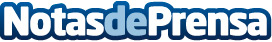 Just Eat: cinco años en España y más de 5.000 restaurantes adheridos en la plataforma•	La compañía, que llegó a España en 2010, ha revolucionado el sector de la comida a domicilio con su modelo de negocio en Internet

•	Just Eat ya recibe, debido a la evolución de la forma de consumir de los usuarios y de la adaptación de las tecnologías, más del 60% de los pedidos a través del Smartphone 

•	Los restaurantes han comprobado cómo a través de esta plataforma pueden incrementar sus beneficios hasta un 25%
Datos de contacto:María López de LermaNota de prensa publicada en: https://www.notasdeprensa.es/just-eat-cinco-anos-en-espana-y-mas-de-5000-restaurantes-adheridos-en-la-plataforma Categorias: Gastronomía E-Commerce Restauración Consumo http://www.notasdeprensa.es